花蓮縣明廉國民小學108學年度第一學期課外社團意願調查表各位家長大家好：
	本學期課外社團資訊如下表，煩請參閱。第1-5項為免費性質，其餘為收費社團，請您參酌各社團上課時間為孩子勾選；若暫不報名請勾選第12項。勾選後請務必簽名，並於9/2～9/4由學生帶回交予級任導師彙整，謝謝您！(標註★社團請另填專屬報名表，於第一次上課時交予指導老師/教練)年   班   號 學生姓名：		  		家長簽名：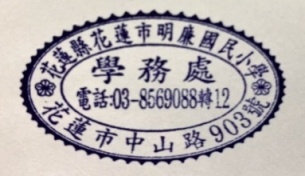 項次報名勾選社團名稱指導老師上課時間上課地點說    明1籃球隊(校隊集訓)吳其洲主任每週三至五08:00~08:30每週三13:20~15:50每週六08:00~10:00西側籃球場3~6年級報名參加，現役籃球隊員優先錄取，9/11開始上課。2體操社謝欣芸老師每週三至週五08:00~08:30舊大樓三樓校史室2~4年級報名參加。以墊上運動為主，9/11開始上課。3高爾夫球社詹前力先生/外聘教練每週三至週五08:00~08:30每週三13:30~15:30高爾夫室內練習場(舊大樓三樓)3~6年級報名參加。前一學期社團成員優先錄取(15~20人) ，9/11開始上課。4射箭林家慶老師每週三13:20~15:50禮堂旁地下室4~6年級報名參加錄取10～15人。9/11開始上課。5合唱團(校隊集訓)李惠敏老師林秀英老師高含老師每週三至週五08:00~08:30每週三12:30~14:30音樂乙室3~6年級報名後由指揮老師篩選。
9/4開始上課。6國樂張嘉文老師每週五16:00~17:00舊大樓三樓國樂教室二年級以上優先，凡對國樂演奏有興趣者皆可報名；9/13開始上課。(本學期共13堂課，收費3500元)7桌球賴綺綺教練每週三至週五08:00~08:30每週三13:00~15:30學務處旁地下室一到六年級凡對桌球運動有興趣者皆可報名。晨間班收費650元，週三社團班為850元；兩者皆報優惠價1400元。9/11開始上課。8★直排輪徐曉薇教練每週二、週四16:00~17:00操場一到六年級凡對直排輪運動有興趣者皆可報名；9/17開始上課。9 ★書法紀乃石老師每週四12:30~13:10自然丙室一到六年級凡對書法藝術有興趣者皆可報名。9/12開始上課。  10★美術a班林碧珠老師每週五14:30~16:00自然甲室一到三年級凡對繪畫藝術有興趣者皆可報名。9/13開始上課。11★美術b班吳佳燕老師每週三13:30~15:00自然甲室四到六年級凡對繪畫藝術有興趣者皆可報名。9/11開始上課。12本次暫不報名請勾選此項，並交由級任導師彙整。本次暫不報名請勾選此項，並交由級任導師彙整。本次暫不報名請勾選此項，並交由級任導師彙整。本次暫不報名請勾選此項，並交由級任導師彙整。本次暫不報名請勾選此項，並交由級任導師彙整。